Betörés BudakalászonA Szentendrei Rendőrkapitányság Bűnügyi Osztálya eljárást folytat 13090/1982/2014.bü. számon lopás bűntett elkövetésének gyanúja miatt ismeretlen tettes ellen.A jelenleg rendelkezésre álló adatok szerint ismeretlen tettes 2014. október 29-én hajnalban – egy ablakot befeszítve - bement egy budakalászi családi házba és onnan különböző tárgyakat tulajdonított el. A sértett elmondása szerint az ingatlanból 1 db. Baume&Mercier 18 karátos aranyóra, Dell notebook, McBook, Canon EOS100D típusú fényképezőgép 2 db teleobjektívvel, memória kártyával és cd-vel, 1 db. Calvin Klein karóra, 3 db aranygyűrű, 1 db Xbox 360, 1 db. csiszolt üvegtál ezüst lapon, 1 db ezüst névjegytartó tárca, 1 db. Prada szemüveg, 1 db. Doxa karóra és készpénz tűnt el. A Szentendrei Rendőrkapitányság kéri, hogy aki felismerni véli a fent felsorolt, valamint a fényképeken szereplő vagyontárgyakat, jelentkezzen személyesen vagy telefonon a Szentendrei Rendőrkapitányságon a 06-26/502-400-as telefonszámon, illetve tegyen bejelentést az ingyenesen hívható 06-80-555-111 "Telefontanú" zöld számán (h.-cs.: 8-16, p.: 8-13), vagy a 107, 112 központi segélyhívó telefonszámok valamelyikén.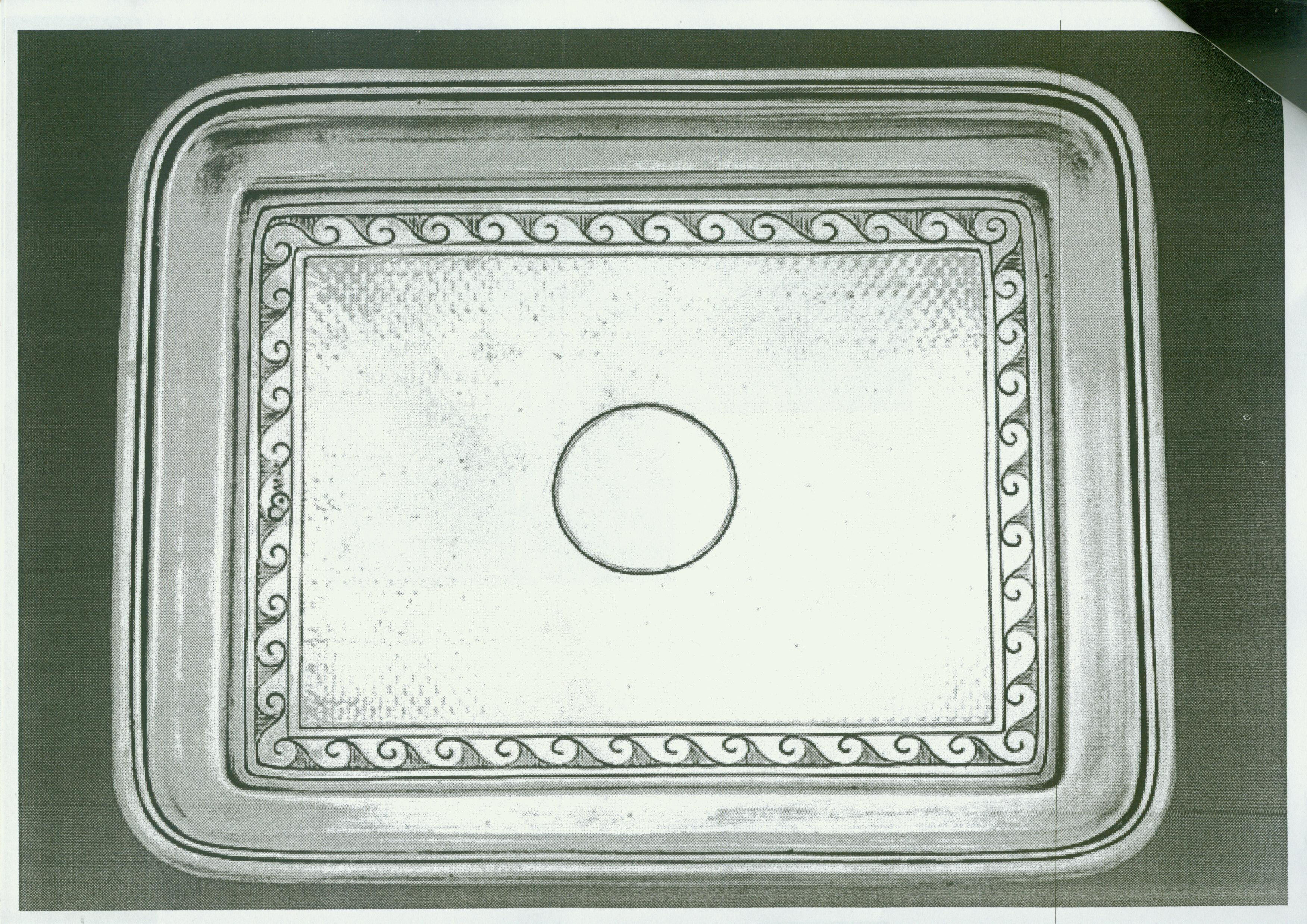 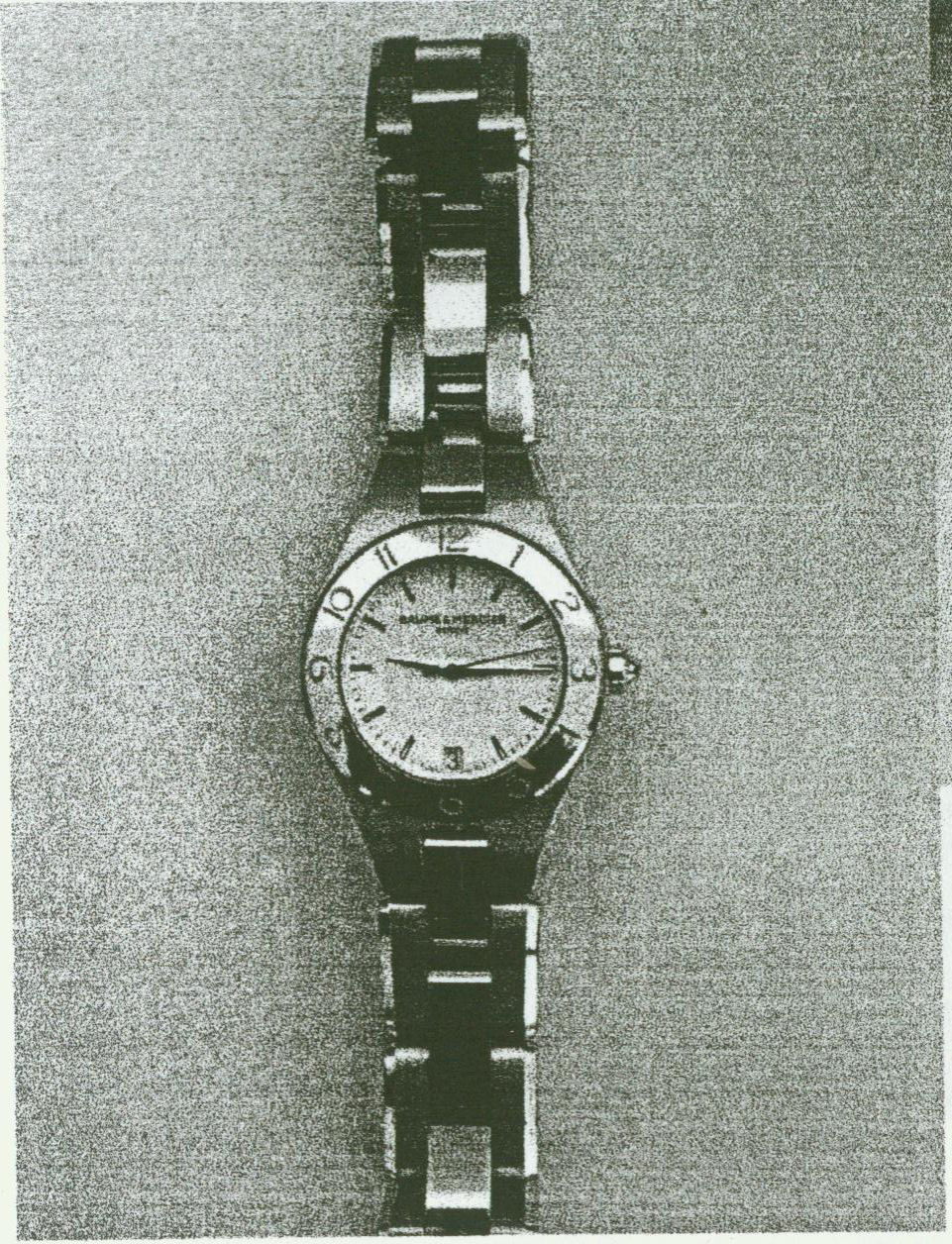 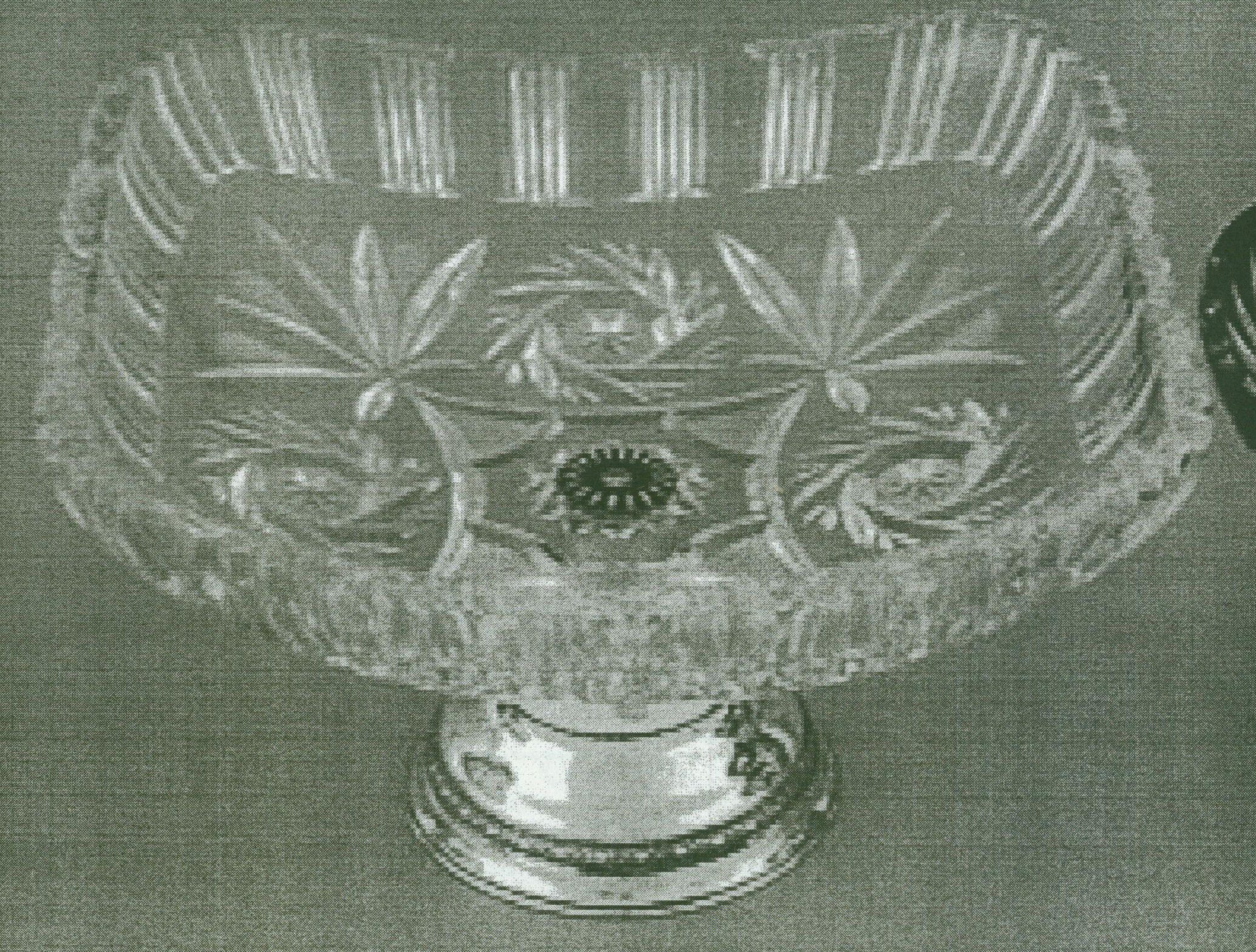 